STUDENT LIBRARIAN APPLICATION FORM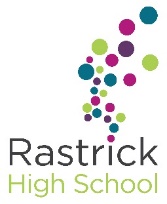 Please submit this form to the library or cherie.priestland@rastrick.calderdale.sch.uk Form:Forename:Surname:AIMS FOR THE ROLEPick three things you would be interested in getting involved with as a Student Librarian?Why do you think the library is an important part of the school?Job Description - What is it that you will be doing as a Student Librarian: There are a number of different responsibilities you will be expected to fulfil as a Student Librarian, and these will include: To be a friendly and enthusiastic Reading Ambassador and discuss books, recommendations, and ideas with other students in your year.  Help direct students to use the Library fully and find items they are looking for. Meet with the Librarian to discuss issues, stock, and ideas of improvement for the Library provided by students in your year. Take written stationery shop orders from students.  To act as role models to other students while using the Library. To help maintain a calm environment in the Library and promote quite reading.SUPPORTING STATEMENTPlease write a short paragraph explaining why you want to be a Student Librarian. Include:What skills or experience do you have that would make you a good candidate – use the job description, above, to help you.Signed:Date: